Ga naar Voorkeuren, digitale handtekeningen, maken en weergave, meer.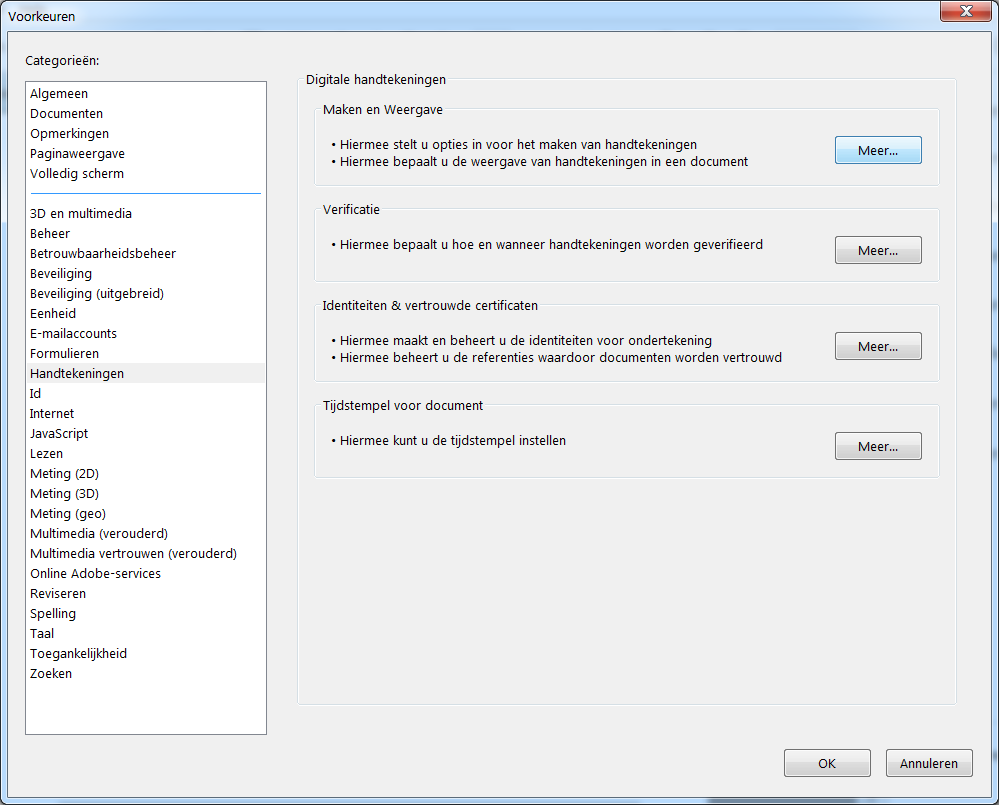 Kies voor bewerken, of nieuw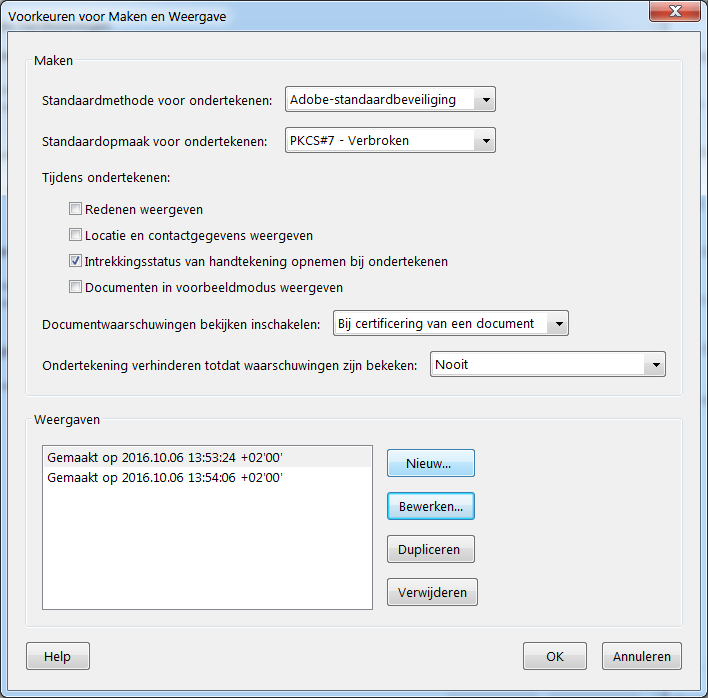 Vink “herkenningsnaam” aan.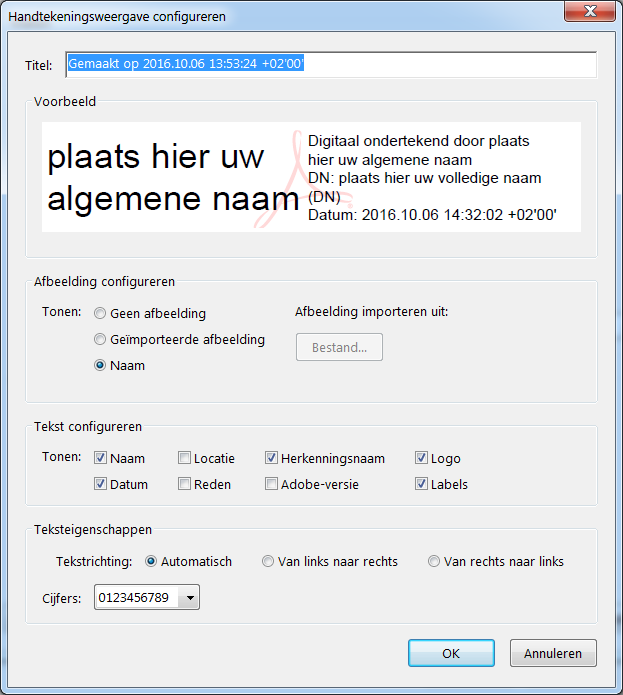 